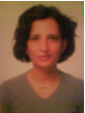 Rüya ÖZAK RUSORüya Özak Ruso 5 Ekim 1972’de Yeşilyurt’ta doğdu. İlköğrenimini İskele Şehit İlker Karter ilkokulunda tamamladıktan sonra Gazi Mogosa Türk Maarif Kolejine devam etti.  1991-1995 yılları arasında Yıldız Teknik Üniversitesi Mimarlık Fakültesi’nde mimarlık eğitimi aldı. Lisansüstü eğitimini Doğu Akdeniz Üniversitesi’nde ‘Tatil Köylerinin  Yerleşim Planları Bazındaki Organizasyonu ve Türkiye ve Kuzey Kıbrıs Üzerindeki Analizi’ konulu tezle Ocak 1998’de tamamladı. Bu dönemde Levent İnşaat Şirketi’nde mimar olarak iki yıl çalıştı. 1998-1999 eğitim yılında Uluslararası Amerikan Üniversitesi’nde tam zamanlı öğretim görevlisi olarak Mimarlık bölümünde derslere girerek akademik kariyerine başladı.  1999-2000 Güz döneminde Uluslararası Kıbrıs Üniversitesi’nde ve Lefke Avrupa Üniversitesi’nde yarı zamanlı olarak çalıştı. Mart 2000’de Uluslararası Kıbrıs Üniversitesi’nde tam zamanlı öğretim görevlisi olarak Haziran 2006’ya kadar çalıştı. Bu üniversitede Temel Tasarım, Bina Bilgisi ve üçüncü yarıyıldan yedinci yarıyıla kadar çeşitli Mimari Proje derslerini vererek deneyim kazandı. Ekim 2006’dan beri Yakın Doğu Üniversitesi, Mimarlık Fakültesi Mimarlık ve İç Mimarlık Bölümleri’nde ders vermeye devam ediyor. 2006 yılından beri Temel Tasarım, Projeye Giriş, Dönemine göre Mimari Proje I-IIV, Teknik Resim, Yapı IV, Tarihi Yapıların Yeniden İşlevlendirilmesi ve Maket dersleri olmak üzere teorik ve uygulamalı dersler vermektedir.1995 yılından beri Mimarlar Odası’na kayıtlı mimar olarak zaman zaman bazı projelerinin (çeşitli konut, apartman ve işyeri)  tasarım ve uygulamalarında çalışmalarına devam etmektedir.Şuanda evli olup, iki çocuk annesidir.